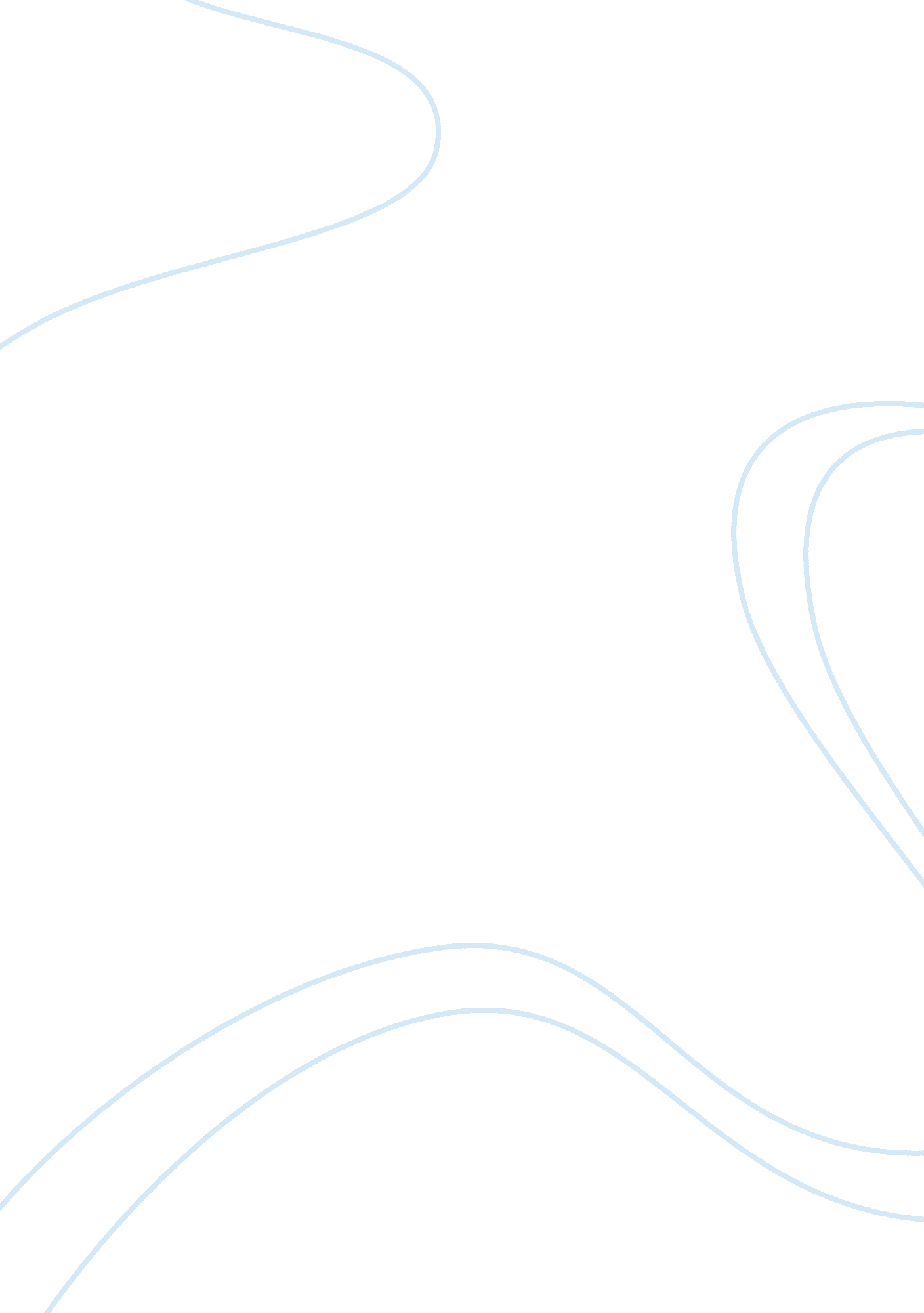 Women empowerment: ending gender discriminationSociology, Identity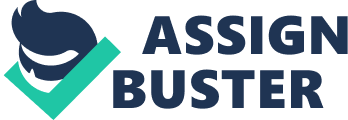 In the bible, the woman named Eve was made out of Adam’s rib. Near to his heart and was taken out of his side to signify that women should be loved and be treated as equal. However in some places, giving birth to a baby girl is not always a happy situation. Women in many countries are fighting poverty, wars, child marriage, and gender discrimination. Malala Yousafzai, is a girl who loves to go to school and dedicated herself to learning. But her world suddenly changed when a terrorist faction came to power and forbid girls from attaininng quality education. She is against that and spoke boldly in public to defend the right for quality education. She became a target and was attacked by a masked gunman on her school bus. Luckily, she survived and lived in U. K. together with her family. She then realized that she could either lived a peaceful life or she could make the most out of her new life. She chose the latter and make it a mission to guarantee women with the quality, health, safety and freedom for education. She put up a charity organization with that purpose and became the youngest Nobel Laureate. Women empowerment is to let women have the ability to obtain power in her own household, society, politics, economy, and education. Women rights are being violated despite of the notable efforts of many country. Women experienced many horrifying situations every tick of the clock. Every minute there are victims of sexual assault for their weapons for wars, sexual trafficking, slavery and violence. Every year, a calculation of 15 million minor girls worldwide are forced to be married. There is an issue of women owning a land or inherit properties due to their cultural practices, thinking that women are misfortunes. Women are treated like they are not human being. Just as what Malala Yousafzai stated “ I tell my story not because it is unique but because it is the story of many girls.” Ladies and Lords please lend me your ears! God Created Man and Women equally. Both with advantages and difficulties. So why this Women rights are being contravened. This is not a message only for women but also for men. We as one country should act to empower women and should take steps to eliminate violations. We must eliminate discrimination. We must stop doing things that downs anyone’s sense of self worth. We must let women know their rights and let them develop their potentials! We must eliminate inequalities. God created us equally. Its time for us men and women to break down the walls of traditional and cultural perceptions that divides us. It is time for us to lift up ones self and not perceive one gender as weaker than the other. Eliminate violence! Let us turn hate into love. Let us defeat violence through the implementation of our laws and regulations and other programs for women. Let us start with ourselves. Fight for what’s right! As Amelia Earhart said “ The most effective way to do it, is to do it.” we must put our words into actions. step out of faith and fake it till you become it. Empowered women may be the right leaders making the right judgment at the right moment. Mother Teresa had dedicated her own life helping the poor and most unfortunate people. She is selflessness personified. Marie Curie played a huge part in developing the first x-ray machine, it is one of the most useful medical machines. Emilyn Pankhurst, the founder of the women social and political union and also known for passionate fight for women’s right. Just like our mothers, they care, listen, supervised for our well-being. The hand that swing the hammock, if empowered, can certainly give power to the world; complement, contribute and create a brighter future for everyone. 